 Inside Trail Gallery Exhibition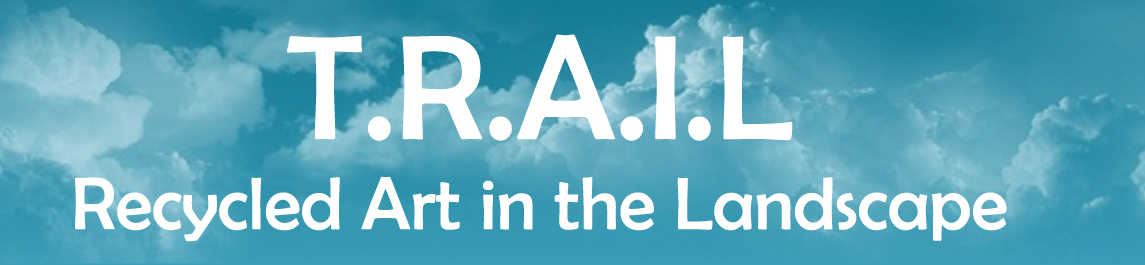 Artist Brief 2018 Gallery Exhibition Inside TRAIL The exhibition will be held at TAAG the artist and volunteer led community arts venue in Northumberland Place, Teignmouth; www.teignmoutharts.org This has ample wall hanging, free standing space, installation space and blackout area for film or light sculpture. There are display boards, plinths and glass fronted shelving units.  DatesRegistration opens 31st January 2018 Deadline 30th June 2018Hanging of gallery exhibition ‘Inside TRAIL’ Friday 10th August 2018 after 5.30pmGallery Exhibition runs from Saturday 11th August 2018 – Thursday 6th September 2018Work to be collected on Thursday 6th September 2018 between 4.30pm and 5.30pm 2018 Design Brief and Conditions for gallery exhibition  1.The work in the exhibition must be constructed from 70% recycled material and may also address the following criteriaTo reflect concerns relating to recycling / landfill / water / waste / global warming and can include political or global issues. 2. Conditions of exhibiting in the gallery ‘Inside TRAIL exhibition’ There is an Exhibiting fee of £40 (£10 per week) plus 4 full days (10am – 5pm) or 8 half days (10am – 1pm or 1pm – 5pm) stewarding commitments. For those unable to commit to 4 days stewarding an additional charge of £20 a day to sponsor a steward will be made to a maximum of £80. For example, an artist taking part who does no stewarding will be charged £40 gallery hire plus £80 to sponsor a steward totalling £120. NO commission will be taken on sales. Sales have been very strong in previous years. All monies owed is paid at the end of the exhibition.Public Liability insurance is in place but all work needs to be insured by artist for damage or loss. How to apply  Submissions by email, please label each attached document with your name and trail18. Submissions by hard copy - put your name, contact details, and title on the first page and title on each subsequent page to avoid loss. The proposal should include: Minimum of 3 Images and explanation of work to be exhibited in selling exhibition with price range.For an installation/ film/ or light sculpture please submit a written proposal with Web links to previous work.Your Contact details, name, address, telephone and email contactsCheque for £40. plus, any stewarding sponsorship required. Cheques should be made payable to TRAIL Please write your name on the reverse.  Electronic applicants will be informed of the selection committee’s decision, which will then be confirmed on receiving exhibiting fee, and stewarding sponsorship if required.3. The Selection committee will meet monthly from February onwards and their decision on selection is finalPLEASE SEND ALL ENTRIES AND ENQUIRIES TO trailartuk@googlemail.comOr Amy McCarthy, Tresco, Bishopsteignton Rd, Teignmouth TQ14 9AD